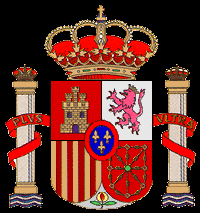 AYUNTAMIENTO DE CASTILLEJO DE MESLEON40593 CASTILLEJO DE MESLEON. SEGOVIA                       AYUNTAMIENTO DE CASTILLEJO DE MESLEONANUNCIO DE ARRENDAMIENTO DE VIVIENDA EN CALLE RICARDO DIEZ PASCUAL, 6Este Ayuntamiento de Castillejo de Mesleon ha acordado abrir una convocatoria para la adjudicación del arrendamiento de una Vivienda sita en la Calle Ricardo Diez Pascual , n.º 6 de Castillejo de Mesleon, conforme al pliego de condiciones datos siguientes:1.- Entidad Adjudicatariaa) Organismo: Ayuntamiento de Castillejo de Mesleon.Dependencia: SecretaríaDomicilio: Plaza del Censo nº 1Localidad y código postal: 40593 Castillejo de Mesleon (Segovia)Teléfono: 921 557093.Fecha límite de obtención de documentación e información: Desde la publicación del anuncioen el BOP, hasta el día de la finalización del plazo para la presentación de proposiciones.2. Objeto del ContratoTipo: Privado.a) Descripción del objeto: Arrendamiento de una Vivienda.b) Lugar: Calle Ricardo Diez Pascual, n.º 6.3.- Tramitación del contrato:Criterio de adjudicación: Concurso. Los criterios son los establecidos en la cláusula tercera delPliego de Condiciones.4. Valor estimado del contrato:Importe neto: 250,00 euros al mes.5. Duración del contrato:1 año. Prorrogable.6.- Requisitos específicos del contratista:Las establecidas en el Pliego de Cláusulas Administrativas.7. Garantías exigidas:Garantía Provisional 250,00 €, Garantía definitiva: 5% del importe de adjudicacion.8.- Presentación de ofertas:Dentro del plazo de 20 días naturales contados a partir del día siguiente al de publicación enel BOP. Si el último día del plazo de presentación de ofertas fuera inhábil o sábado, el plazoconcluirá el día siguiente que resulte hábil.Documentación a presentar: La establecida en el Pliego de Cláusulas Administrativas particulares de la licitación.9.- Apertura de OfertasEn el Ayuntamiento de Castillejo de Mesleon, tras la finalización del plazo de presentación de las ofertas, el primer martes o jueves. El Pliego de Cláusulas Administrativas Particulares está disponible en el Tablón de Anuncios y en la Secretaria de este Ayuntamiento.Castillejo de Mesleon, a 14 de noviembre de 2022.— La Alcaldesa, Susana de las Monjas Garcia.